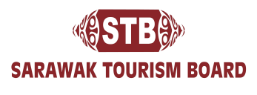 ORDER FORMTHE GUIDE TO SARAWAK BOOK“Essential Information for Business and Pleasure in the Heart of South-East Asia”All payment made to:STB Leisure & Properties Sdn. Bhd. (a company wholly owned by Sarawak Tourism Board)Account No : 21121250130290RHB Bank Berhad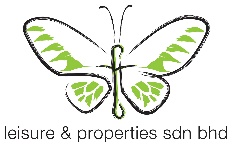 5th Floor, Bangunan Yayasan Sarawak,Jalan Masjid, 93400 Kuching,Sarawak.Tel No:  082-423600  Fax No: 082-416700Email: leisure@sarawaktourism.comNAMENAMEMr/MsADDRESS and CONTACT DETAILSADDRESS and CONTACT DETAILSOrganisationStreet CityStateCountryPostcodeTelephoneFaxEmailAmount (copies)Price (RM)Price (RM)Total (RM)RM55.00/copy RM50.00/copy(purchase more than one copy)  Postage deliveryRM10.00/deliveryWithin Malaysia (within Sarawak is free delivery)RM30.00/deliveryOutside MalaysiaTOTALTOTALTOTAL